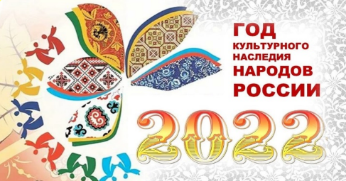 Потаповский отдел МБУК ВР «МЦБ»им. М. В. НаумоваИнформационно – познавательный час«Памятная дата России» (День народного единства) 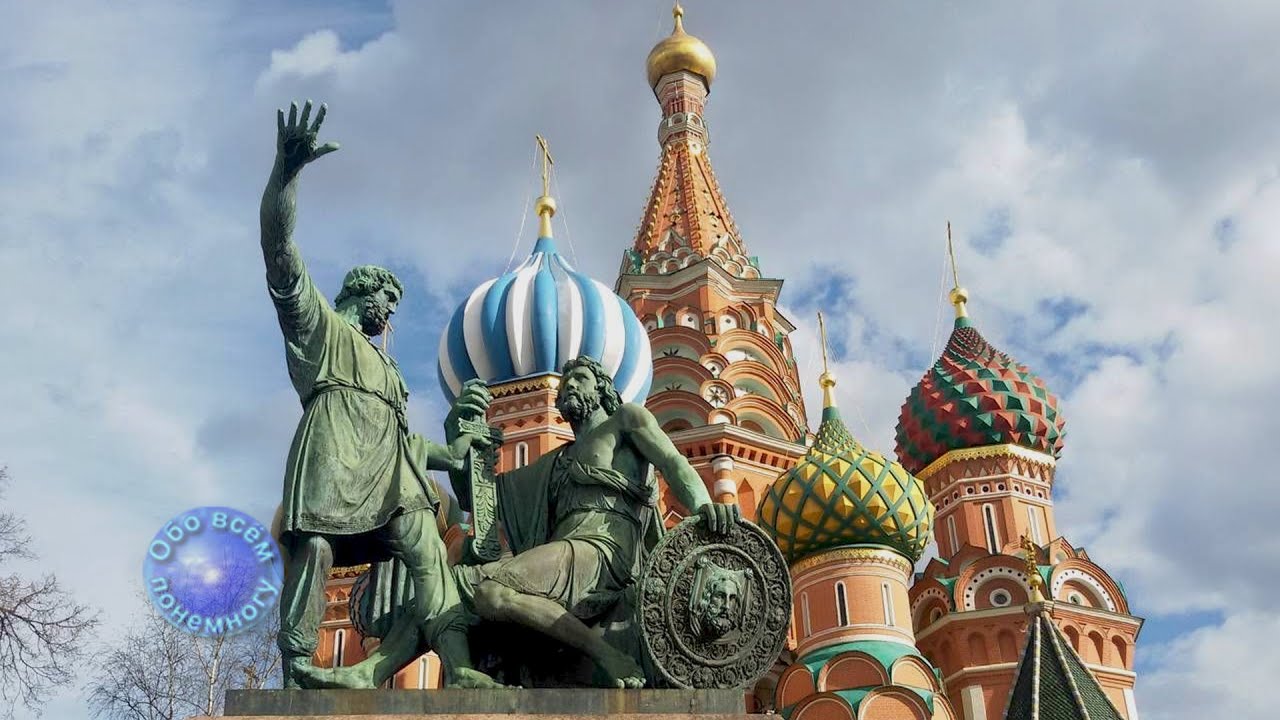 Составитель: заведующий Потаповским отделом Дубова С.А.х. Потапов, 2022Сценарий«Памятная дата России» (День народного единства)Дата проведения:                                                                     03 ноября 2022 годаВремя проведения:                                                                    12.00.Место проведения:                                                                    БиблиотекаЦель: познакомить с историческими фактами «смутного» времени; развивать способность сопереживать, формировать умение слушать окружающих; воспитывать чувство патриотизма.Ведущий 1: 4 ноября Россия отметила государственный праздник – День народного единства. Представляем вашему вниманию литературно-музыкальную композицию «России славные сыны», посвященную этому событию. Ведущий 2: Во все времена русские люди любили свою Родину. Во имя любви к родимой сторонушке свершались подвиги, слагались песни, стихи...Чтец 1:Под большим шатромГолубых небесВижу – даль степейЗеленеетсяИ на гранях ихВыше тёмных тучЦепи гор стоятВеликанами….Чтец 2:Широко ты РусьПо лицу землиВ красе царственнойРазвернулася!И во всех концахСвета белогоПро тебя идётСлава громкаяУж и есть за чтоРусь могучаяПолюбить тебяНазвать матерью.Ведущий 1: Родина и единство... Единство. Единение народов. Вот в чём сила России. Но всегда ли народы России жили в единстве?Ведущий 2: К сожалению, на протяжении всей истории Россия много раз подвергалась испытанию на прочность, не раз переживала времена, когда нарушалось единство, когда в стране царили распад, хаос, вражда, анархия, катастрофа. Смутные времена нередко потрясали Россию до самого основания, да так, что менялись, не только цари и правители, но даже формы правления.Ведущий 1: В 17 веке, 4 столетия назад в России началось смутное время. Умер царь Иван Грозный. Старший сын неспособен был царствовать, а младший, Дмитрий, погиб при загадочных обстоятельствах. Без царя как без хозяина в доме, сразу начался беспорядок.Ведущий 2: А как говорят в народе: пришла беда – отворяй ворота. Сразу же 2 года подряд были неурожайные годы, и начался голод. Многие хотели в эти трудные для всех годы занять русский престол. И даже иностранцы, поляки и шведы, обманным путем хотели посадить на престол ложных царей.Ведущий 1: Начались в России грабежи и разбои, а порядок навести некому. Так и разорилась наша страна, и захватили её поляки. Целый год царствовал самозванец Лжедмитрий I, но обмануть русский народ ему не удалось, его разоблачили и убили.Ведущий 2: Но порядок в стране так и не установился, потому что не было в стране единства. Вскоре объявился ещё один самозванец Лжедмитрий II. А люди не знали, что делать и кому верить. Враги продолжали захватывать русские земли, разорять страну, унижать людей.Ведущий 1: Но всегда, когда Родина в опасности, находятся героические люди, чтобы спасти её.Чтец 3:От бескрайней равнины СибирскойДо Полесских лесов и болотПоднимался народ богатырский,Наш великий российский народ.Выходил он, свободный и правыйОтвечая войной на войну,Постоять за родную державу,За могучую нашу страну.Чтец 4:В дни крамол, смут из пепла, из обломковРоссия встанет. Близок день.Спасителей любовно восхвалят,Проливших кровь за счастие народа.И, будучи горды героями, их подвигиНавечно в памяти потомки сохранят.Ведущий 2: Купец Козьма Минин и воевода Дмитрий Пожарский собрали народное ополчение. Долгий путь до Москвы предстояло пройти народному ополчению, в течение целого года освобождали они захваченные поляками и шведами русские земли. Все помогали, чем могли, тоже вступали в ряды ополченцев.Ведущий 1: Освободили Москву от интервентов в 1612 году. Победили врага, потому, что были вместе, потому, что Родину защищали, не хотели потерять ее.Ведущий 2: В России выбрали нового царя Алексея Михайловича Романова. И наступил в стране мир и покой. А героям-освободителям – Минину и Пожарскому на деньги, собранные народом был поставлен памятник на Красной площади в городе Москве.Ведущий 1: Символом верности Родине вечно будет служить подвиг костромского крестьянина Ивана Сусанина, пожертвовавшего собственной жизнью в борьбе против польских интервентов. Он, спасая царя, завёл отряд поляков в непроходимое лесное болото, за что и был зверски убит.Чтец 5:«Куда ты ведёшь нас?.. не видно ни зги! –Сусанину с сердцем вскричали враги: –Мы вязнем и тонем в сугробинах снега;Нам, знать, не добраться с тобой до ночлега.Ты сбился, брат, верно, нарочно с пути;Но тем Михаила тебе не спасти!Друг за другом идут в молчаньи сарматы;Всё дале и дале седой их вожатый.Уж солнце высоко сияет с небес –Всё глуше и диче становится лес!И вдруг пропадает тропинка пред ними:И сосны и ели, ветвями густымиСклонившись угрюмо до самой земли,Дебристую стену из сучьев сплели.Вотще настороже тревожное ухо:Всё в том захолустье и мертво и глухо...«Куда ты завёл нас?» – лях старый вскричал.«Туда, куда нужно! – Сусанин сказал.Убейте! замучьте! – моя здесь могила!Но знайте и рвитесь: я спас Михаила!Предателя, мнили, во мне вы нашли:Их нет и не будет на Русской земли!В ней каждый отчизну с младенчества любитИ душу изменой свою не погубит».«Умри же! – сарматы герою вскричали,И сабли над старцем, свистя, засверкали! –Погибни, предатель! Конец твой настал!»И твердый Сусанин весь в язвах упал!Снег чистый чистейшая кровь обагрила:Она для России спасла Михаила!         Кондратий Рылеев 1822Отрывок из оперы Глинки «Иван Сусанин»Ведущий 2: История России учит нас: порознь, поодиночке не сделать того, что можно сделать вместе. Так бывает и в жизни: один посадит дерево, а все вместе – сад; один успеет положить только кирпич, а у тех, кто вместе взялся за дело, – уж и дом готов!Ведущий 1: Соединяет людей и народы дружба. Мы не должны забывать уроков истории: сильна Россия только тогда, когда она едина! Именно поэтому в нашей стране есть такой важный праздник – День народного единства.Ведущий 2: Родина и единство... Такой глубокий смысл заложен в этом празднике. Россия много раз подвергалась испытаниям, не раз переживала времена хаоса, вражды и анархии. Когда страна слабела, на неё набрасывались соседи, стремясь завоевать земли и поработить наш народ. Но страна снова и снова восставала из пепла. После каждой трагедии она становилась лишь сильнее на зависть врагам.Ведущий 1: Праздник, посвященный Дню народного единства. Это не только праздник изгнания интервентов, несущих чуждые нам ценности, это праздник дружбы и объединения, праздник любви и согласия, веры. Помните лозунг победителей: держаться вместе, любить и помогать друг другу, уметь искренне прощать обидчика.Главное – вместе!Главное – дружно!Главное – с сердцем, горящим в груди!Нам равнодушие не нужно!Злобу, обиду прочь гони!Ведущий 2: Русский народ помнит и чтит своих героев.Ведущий 1: Сегодня вспомним с вами мы воинов Руси,Ведь в нас, живущих ныне, частица их крови!1. Князь Александр Невский сыграл исключительную роль в русской истории. В 1240 году он разгромил войско шведов на реке Неве, за что и получил это прозвище. А через 2 года одержал победу над немецкими рыцарями. За его подвиги церковь причислила его к лику святых. Враги надолго запомнили его слова «Кто с мечом на русскую землю придет, от меча и погибнет!» И всегда так было! И всегда так будет!» Князь Александр Невский не проиграл ни одного сражения.В годы Великой Отечественной войны был учреждён орден Александра Невского. Орденом Александра Невского награждались командиры Красной Армии, проявившие в боях за Родину личную отвагу, мужество и храбрость и умелым командованием обеспечившие успешные действия своих частей.2. Князь Дмитрий Иванович Донской правил на Руси в непростое время: Русь стонала под игом монголо-татарского ига, грозили войной литовцы.Получив благословение от Сергия Радонежского, князь Дмитрий выступил против хана Мамая. В 1380 году состоялась Куликовская битва.«И встретились полки…и гудела земля, горы и холмы тряслись от множества воинов бесчисленных…» – писал летописец.Поэт Александр Блок посвятил Куликовской битве эти строки:На пути – горючий белый камень,За рекой – поганая вода.Светлый стяг над нашими полкамиНе взыграет больше никогда…3. Петр Первый Великий (Пётр Алексеевич Романов) государственный деятель, реформатор, полководец. В годы царствования он повёл Россию по пути глубоких преобразований: в экономике, государственном строе и культуре. При Петре были созданы регулярная армия и военно-морской флот.Пётр вёл энергичную внешнюю политику: в результате войны с Турцией к России был присоединен Азов. В ходе Северной войны, присоединил к России земли по берегам Невы, в Карелии и Прибалтике, ранее завоеванные Швецией. На Неве в мае 1703 г. была заложена Петропавловская крепость, давшая основание будущей столице России – Санкт-Петербургу.Провел реформы государственного управления. При Петре появилось множество школ и специальных учебных заведений. Всеми государственными преобразованиями руководил сам царь, ставший в 1721 г. первым императором Всероссийским.4. Суворов Александр Васильевич – генералиссимус. 50 лет своей жизни посвятил военной деятельности, участвовал в 7-ми войнах не зная поражений, провел 60 сражений, с его именем связанны самые блестящие страницы русской истории. Его «Наука побеждать» воспитало целое поколение полководцев. Его правила, мы помним и сегодня:«Сам погибай, а товарища выручай!» «Труса лечи опасностью…»В годы Великой Отечественной войны был учреждён орден Суворова, которым награждался только высший офицерский состав за блестяще организованные и проведённые военные операции.5. Русский флотоводец адмирал Федор Федорович Ушаков – создатель и командующий Черноморским флотом. В русско-турецкой войне и в войне с Францией его эскадра одержала несколько блестящих побед, несмотря на то, что силы противника превосходили в несколько раз.В годы Великой Отечественной войны были учреждены орден и медаль Ушакова, а Русская православная церковь причислила его к лику святых.Орденом Ушакова награждаются офицеры Военно-Морского Флота за выдающиеся успехи в разработке, проведении и обеспечении морских операций, в результате которых была достигнута победа над численно превосходящим врагом.6. Михаил Илларионович Кутузов. Самую громкую славу полководцу принесла Отечественная война 1812 года с французской армией. Наполеон завоевал всю Европу, а Россию не смог. Солдаты очень любили Кутузова, верили ему и шутили: «Пришел Кутузов бить французов».В годы Великой Отечественной войны был учрежден орден Кутузова, второй после ордена Суворова по порядку старшинства “полководческий” орден. Орденом Кутузова награждались командиры Красной Армии за хорошо разработанный и проведённый план операции – фронтовой, армейской или отдельного соединения, в результате чего противнику нанесено тяжёлое поражение, а наши войска сохранили свою боеспособность.7. Пётр Иванович Багратион из старинного рода грузинских князей. Его военная служба началась с 17 лет. У него были талантливые учителя: Суворов, Кутузов. В 1812 году в войне с Наполеоновской армией он мужественно вёл бои, чтобы остановить врага. В Бородинской битве он был смертельно ранен.8. Михаил Петрович Лазарев. Великий мореплаватель и флотоводец – первооткрыватель Антарктиды. В 1833 году командуя Черноморским флотом, героически сражался с турецкой эскадрой. Противник потерпел сокрушительное поражение, и в этом была заслуга Лазарева.9. Георгий Константинович Жуков – всемирно известный полководец. Именно благодаря его стратегии, наша страна победила в кровопролитной войне с фашистской Германией. Он был настоящим патриотом и в мирное время Жуков Георгий Константинович честно и преданно служил Родине.Чтец 6: Роса состоит из росинок,Из капелек пара – туман,Песок – из мельчайших песчинокРоссия – из россиян.Мы вместе: адыги, волжане, уральцы,Поморы и степняки –Похожи на крепкие пальцыБольшой работящей руки.Мы вместе: калмыки, чуваши,Буряты, якуты, мордва.Опорой единственной нашейВсегда остаётся Москва.Земля и вода – неразрывны,Как берег или река,Неразделимы ливни,И ветер, и облака.У радуги – нет половинок.И если волна – то волна,И нету полуросинок,Вот так и Россия – одна.Чтец 7: Берегите Россию –Нет России другой.Берегите её тишину и покой,Это небо и солнце,Этот хлеб на столеИ родное оконцеВ позабытом селе...Берегите Россию,Без неё нам не жить,Берегите её,Чтобы вечно ей бытьНашей правдой и силой,Всею нашей судьбой.Берегите Россию –Нет России другой.Ведущий 1: Всё проходит. Остаётся Родина –Та, что не изменит никогда.С ней живу любя, страдая, радуясьПадая и поднимаясь ввысь…Ведущий 2: И ещё немало будет пройдено,Коль зовут в грядущее пути.Но светлей и чище чувства РодиныЛюдям никогда не обрести…Использованная литература:1. История России и мировые цивилизации. М., 2005.2. Карамзин Н. М. История государства Российского. М.,2006.3. Ключевский В. О. Русская история. Полный курс лекций. Минск, 2003 г.4. Платонов С.Ф. Смутное время. М., 2000. - 136 с.5. Рыбаков Б.А. Мир истории: Начальные века русской истории. М.: Молодая гвардия, 2005. 349 с.6. Скрынников Р.Г. Три Лжедмитрия. М.: АСТ, 2003. - 476 с.7. Соловьёв С. М. История России с древнейших времён. М., 2007.